Уважаемые руководители!В связи с письмом № 56-00-12/06-7252-2023 от 19.09.2023 Управления Федеральной службы по надзору в сфере защиты прав потребителей и благополучия человека по Оренбургской области, «О мерах по профилактике ГЛПС в осенний период 2023 года» и письмом № 56-05-20/03-4077-2023 от 19.09.2023 Управления Федеральной службы по надзору в сфере защиты прав потребителей и благополучия человека по Оренбургской области, «О направлении информаций о сроках проведения барьерной дератизации»,  администрация муниципального образования Акбулакский район информирует Вас что на территории области продолжается регистрация заболеваемости геморрагической лихорадкой с почечным синдромом (далее - ГЛПС). Отмечается рост заболеваемости ГЛПС в г. Бугуруслане, г. Оренбурге, Абдулинском городском округе, Северном, Бугурусланском, Бузулукском, Илекском, Оренбургском и Сакмарском районах. В Асекеевском, Бугурусланском, Северном, Тюльганском, Сакмарском и Тоцком районах показатели заболеваемости значительно превышают среднеобластной.Согласно предварительному прогнозу, подготовленному по результатам зоологического обследования природных очагов ГЛПС, ожидается рост случаев заболевания ГЛПС в период массовой миграции грызунов в жилые постройки в ноябре-декабре текущего года, особенно в населенные пункты, близко расположенные к пойменным лесам.Мероприятия по борьбе с грызунами являются наиболее эффективными мерами, направленными на снижение заболеваемости ГЛПС.Оптимальными сроками проведения барьерной дератизации следует считать период с 01.10.2023 до 30.10.2023 в связи с положительными температурными значениями, сохраняющимися в этот период. После 30 октября 2023 погодные условия будут способствовать массовой миграции грызунов в жилые постройки и дератизационные работы, проведенные в ноябре месяце, будут считаться неэффективными.Наличие длительное время некультивируемых земель, несанкционированных свалок в населенных пунктах и за их пределами приводит к увеличению численности грызунов и поддержанию активности природных очагов ГЛПС на территории области.В целях минимизации риска заражения населения природно-очаговыми инфекциями, обеспечения благоприятных условий жизнедеятельности жителей и исполнения санитарного законодательства необходимо:Организовать проведение дератизационных мероприятий на территориях, окружающих населенные пункты, расположенных в природных очагах ГЛПС в соответствии с разделом XIX СанПиН 3.3686-21 «Санитарно-эпидемиологические требования по профилактике инфекционных болезней» с привлечением средств предприятий и организаций в полном объеме в срок до 01.11.2023.Расширить разъяснительную работу с населением по вопросам профилактики ГЛПС с использованием всех доступных методов (средства массовой информации, сайты муниципальных образований, памятки, листовки, сходы и т.д.).О принятых мерах проинформировать администрацию района до 13.10.2023 на электронную почту: bocharova.adm3@mail.ru.Заместитель главы администрациипо социальным вопросам                                                                 А.Н. Юрченко                                  [МЕСТО ДЛЯ ПОДПИСИ]Бочарова Ольга Анатольевна8(35335)210-88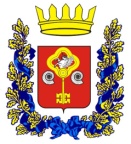 АДМИНИСТРАЦИЯ МУНИЦИПАЛЬНОГО ОБРАЗОВАНИЯАКБУЛАКСКИЙ РАЙОН ОРЕНБУРГСКОЙ ОБЛАСТИКомсомольская ул., д. 15, п. Акбулак, Оренбургская обл., 461551Тел./факс 8 (35335) 2-15-75, 2-11-40Е-mail: ak@mail.orb.ru от ________________ № _____________Главам администраций муниципальных образований сельских поселений Акбулакского района(по списку)